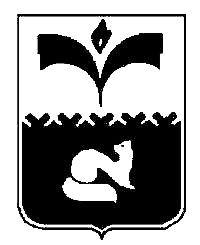 ДУМА ГОРОДА ПОКАЧИХанты - Мансийского автономного округа - ЮгрыРЕШЕНИЕот 29.11.2017									  № 108Рассмотрев проект плана работы Думы города Покачи шестого созыва на 2018 год, в соответствии с частью 1 статьи 20 Регламента Думы города Покачи, утверждённого решением Думы города Покачи от 25.03.2016 №26, Дума города ПокачиРЕШИЛА:1. Утвердить план работы Думы города Покачи шестого созыва на 2018 год, согласно приложению к настоящему решению, приняв его за основу.2. Опубликовать настоящее решение в газете «Покачёвский вестник».3. Контроль за выполнением утверждённого плана работы Думы города Покачи шестого созыва на 2018 год возложить на председателя Думы города Покачи Н.В. Борисову, председателей постоянных комиссий Думы города Покачи VI созыва.ПредседательДумы города Покачи	 					       Н.В. БорисоваПлан работы Думы города Покачи шестого созывана 2018 годПлан рассмотрения нормативных правовых актовПлан проведения контрольных мероприятийВопросы по организации деятельности Думы города Рассмотрение иных ненормативных муниципальных правовых актовV. Работа депутатов Думы города с избирателями.VI. План работы рабочей группы «Молодёжная палата»VII. Информирование населения о работе депутатов Думы города Думы городаVIII. Учеба депутатов Думы города, обмен опытом работы.IХ. Циклограмма работы Думы города Покачи (на месяц)О плане работы Думы города Покачи шестого созыва на 2018 годПринято Думой города Покачиот 28.11.2017 годаПриложениек решению Думы города Покачиот 30.11.2017 №108№п/пНаименование вопросаПредполагаемый срок рассмотрения вопросаОтветственныеза подготовкуи внесениепроекта решенияПостояннаякомиссия Думыгорода, ответственнаяза рассмотрениевопросаУтверждение Порядка предоставления муниципальных гарантий по инвестиционным проектам за счёт средств бюджета города Покачи(основание: предложение главы города)мартадминистрация города Покачи*комиссияпо соблюдениюзаконности и местномусамоуправлениюО внесении изменений в решение Думы города Покачи от 25.03.2016 №32 «О Положении об аппарате Думы города Покачи»(основание: предложение депутатов Думы города)мартДума города*комиссияпо соблюдениюзаконности и местномусамоуправлениюО внесение изменений в Положение о территориальном общественном самоуправлении в городе Покачи, утверждённое решением Думы города Покачи от 24.05.2006 №38(основание: предложение депутатов Думы города)апрельадминистрация города Покачи*комиссияпо соблюдениюзаконности и местномусамоуправлениюО Правилах благоустройства территории города Покачи(основание: предложение главы города)апрельадминистрация города Покачи*комиссияпо соблюдениюзаконности и местномусамоуправлениюО Правилах землепользования и застройки города Покачи(основание: предложение главы города)майадминистрация города Покачи*комиссияпо соблюдениюзаконности и местномусамоуправлениюО внесении изменений в Положение о регулировании отдельных вопросов, связанных с осуществлением деятельности депутатов, членов выборных органов местного самоуправления города Покачи и выборных должностных лиц местного самоуправления, замещающих муниципальные должности города Покачи, утверждённое решением Думы города Покачи от 30.04.2013 №35 (основание: предложение депутатов Думы города)майДума города*комиссияпо соблюдениюзаконности и местномусамоуправлениюО внесении изменений в решение Думы города Покачи от 27.08.2015 №67 «Об утверждении Положения о порядке проведения конкурса на замещение вакантной должности муниципальной службы и порядка формирования конкурсной комиссии в муниципальном образовании город Покачи» (основание: предложение главы города)июньадминистрация города Покачи*комиссияпо соблюдениюзаконности и местномусамоуправлениюОб утверждении Стратегии социально-экономического развития муниципального образования город Покачи(основание: предложение главы города)июньадминистрация города Покачи*комиссияпо соблюдениюзаконности и местномусамоуправлениюО внесении изменений в Генеральный план города Покачи(основание: предложение главы города)сентябрьадминистрация города Покачи (далее по тексту – администрация города)*комиссияпо соблюдениюзаконности и местномусамоуправлениюО замене (отказе в замене) дотаций из регионального фонда финансовой поддержки муниципальных районов (городских округов) и из регионального фонда финансовой поддержки поселений дополнительными нормативами отчислений от налога на доходы физических лиц(основание: предложение главы города)сентябрь-октябрьадминистрация города*комиссияпо соблюдениюзаконности и местномусамоуправлениюО бюджете города Покачи на 2019 год и на плановый период 2020 и 2021 годов(основание: предложение главы города)ноябрь-декабрьДума города*комиссияпо соблюдениюзаконности и местномусамоуправлениюО внесении изменений в Устав города Покачи(основание: предложение главы города)в течение года,по меренеобходимостиадминистрация города*комиссияпо соблюдению законности и местному самоуправлениюО внесении изменений в решение Думы города Покачи от 27.03.2013 №15 «О перечне услуг, которые являются необходимыми и обязательными для предоставления муниципальных услуг, и предоставляются организациями, участвующими в предоставлении муниципальных услуг, и о порядке определения размера платы за их оказание»(основание: предложение главы города)в течение года,по меренеобходимостиадминистрация города*комиссияпо соблюдению законности и местному самоуправлениюО внесении изменений в решение Думы города Покачи от 27.03.2015 №18 «О гарантиях и компенсациях для работников органов местного самоуправления и муниципальных учреждений города Покачи»(основание: предложение главы города)в течение года,по меренеобходимостиадминистрация города*комиссияпо соблюдению законности и местному самоуправлениюО внесении изменений в бюджет города Покачи на 2018 год и на плановый период 2019 и 2020 годов, утвержденный решением Думы города Покачи (основание: предложение главы города)в течение года,по меренеобходимостиадминистрация города*комиссияпо бюджету, налогам и финансовым вопросамПриведение действующих нормативных правовых актов Думы города Покачи в соответствие с действующим законодательством и по иным причинамв течение года,по меренеобходимостиадминистрация города*,Дума города*комиссияпо соблюдению законности и местному самоуправлениюРассмотрение внеплановых проектов решенийв течение года,по распоряжению председателяназначаетсяв соответствиис частью 8статьи 39Регламента Думы города Покачи.комиссияпо соблюдению законности и местному самоуправлениюРассмотрение проектов законов Ханты-Мансийского автономного округа - Югрыв течение года,по меренеобходимостиДума города*постоянные комиссии Думы городаРассмотрение рекомендаций заседаний Координационного совета представительных органов Ханты - Мансийского автономного округа - Югры и Думы Ханты - Мансийского автономного округа - Югрыв течение года,по меренеобходимостиДума города*постоянные комиссии Думы города№п/пНаименование вопросаПредполагаемый срок рассмотрения вопросаОтветственные за подготовку и внесение проекта решенияПостоянная комиссия Думы города, ответственная за рассмотрение вопроса1. Заслушивание отчётов1. Заслушивание отчётов1. Заслушивание отчётов1. Заслушивание отчётов1. Заслушивание отчётовО результатах работы администрации города Покачи по обеспечению дорожной безопасности на территории города Покачи за 2017 год, в том числе о реализации положения Послания Губернатора Ханты-Мансийского автономного округа - Югры о снижении доли ненормативных дорог на территории муниципального образования(основание: предложение депутатов Думы города)февральадминистрация города*комиссияпо соблюдению законности и местному самоуправлениюО деятельности контрольно-счётной палаты города Покачи за 2017 год(основание: регламент контрольно-счётной палаты города Покачи)мартпредседательконтрольно-счётной палаты города Покачикомиссияпо бюджету, налогам и финансовым вопросам3.О деятельности Думы города Покачи за 2017 год(основание: статья 8 Порядка и сроков предоставления, утверждения и опубликования отчётов органов местного самоуправления и должностных лиц местного самоуправления, утвержденных решением Думы города Покачи от 27.10.2016 №127)мартпредседательДумы городапостоянные комиссии Думы города4.О результатах деятельности главы города, в том числе о решении вопросов, поставленных перед главой города Думой города и о результатах деятельности администрации города, в том числе о решении вопросов, поставленных перед администрацией города Думой города(основание: предложение главы города)апрельадминистрация города*комиссияпо соблюдению законности и местному самоуправлению5.О распоряжении муниципальным имуществом и земельными участками, находящимися в государственной и муниципальной собственности в 2017 году(основание: предложение главы города)апрельадминистрация города*комиссияпо социальной политике6.О результатах работы отдела внутреннего муниципального финансового контроля комитета финансов администрации города Покачи за весь период осуществления деятельности(основание: предложение депутатов Думы города)майадминистрация города*комиссияпо бюджету, налогам и финансовым вопросам7.Об исполнении бюджета города Покачи за 2017 год(основание: предложение главы города)июньадминистрация города*комиссияпо бюджету, налогам и финансовым вопросам8.О результатах муниципального контроля (по видам муниципального контроля, установленным действующим законодательством Российской Федерации)(основание: предложение депутатов Думы города) ноябрьадминистрация города*комиссияпо соблюдению законности и местному самоуправлению2. Рассмотрение информаций2. Рассмотрение информаций2. Рассмотрение информаций2. Рассмотрение информаций2. Рассмотрение информацийОб итогах проведения капитального ремонта многоквартирных жилых домов в городе Покачи за 2016-2017 годы и перспективах на 2018-2020 годы, в том числе ремонта домов жилых домов №9 по ул. Ленина, №17 по ул. Комсомольская. О деятельности общественного совета при администрации города Покачи по вопросам жилищно-коммунального хозяйства на территории города Покачи(основание: предложение депутатов Думы города)февральадминистрация города*комиссияпо соблюдению законности и местному самоуправлениюО результатах деятельности отделения полиции №3 МО МВД РФ «Нижневартовский» по обеспечению общественной безопасности и охраны правопорядка на территории города Покачи за 2017 год(основание: часть 2 статьи 1 приложения к приказу МВД РФ от 30.08.2011 №975 «Об организации и проведении отчетов должностных лиц территориальных органов МВД России»)февральОтдел полиции №3 МО МВД РФ  «Нижневартовский»комиссияпо соблюдению законности и местному самоуправлениюО соблюдении законности на территории города Покачи(основание: предложение депутатов)февраль, сентябрьПрокурор городакомиссияпо соблюдению законности и местному самоуправлениюО расходах местного бюджета на официальное опубликование и обнародование муниципальных правовых актов, об оптимизации данных расходов, в том числе путём создания  сетевого издания(основание: предложение депутатов Думы города)мартадминистрация города*комиссияпо соблюдению законности и местному самоуправлениюО состоянии музейного дела в городе Покачи(основание: предложение депутатов Думы города)мартадминистрация города*комиссияпо социальнойполитикеО деятельности молодежных объединений города (основание: предложение депутатов Думы города)мартадминистрация города*Дума города*руководители молодёжных объединений города Покачипостоянные комиссии Думы города ПокачиОб итогах экспертизы контрольно-счётной палаты города Покачи муниципальных программ(основание: предложение депутатов Думы города)апрельконтрольно-счётная палата города Покачи*комиссияпо соблюдению законности и местному самоуправлениюОб итогах реализации муниципальных программ в 2017 году и планах по их реализации на 2018 год (по сферам деятельности: спорт, образование, культура, распоряжение имуществом и т.д.): основные приоритеты, их исполнение и причины неисполнения(основание: предложение депутатов Думы города)апрельадминистрация города*постоянные комиссииДумы городаО плане мероприятий по устранению предписаний надзорных органов в учреждениях социальной сферы.(основание: предложение депутатов)апрельадминистрациягорода*Комиссияпо социальнымвопросамО мобилизации в местный бюджет доходов от распоряжении муниципальным имуществом и земельными участками, находящимися в муниципальной собственности в 2017-2018 годах(основание: предложение депутатов Думы города) майадминистрация города*комиссияпо соблюдению законности и местному самоуправлениюО состоянии здравоохранения на территории города Покачи (в том числе о ситуации с социально-опасными заболеваниями и мерах по ограничению их распространения)(основание: предложение депутатов Думы города)майБУ ХМАО-Югры «Покачевская городская больница»*комиссияпо социальнойполитикеО перечне мероприятий по подготовке к осенне-зимнему периоду 2017-2018 годов(основание: предложение депутатов Думы города)майадминистрация города*комиссияпо соблюдению законности и местному самоуправлениюО результатах перерегистрации лиц, состоящих в списке очерёдности граждан, нуждающихся в жилых помещениях, предоставляемых по договорам социального найма из муниципального жилищного фонда города Покачи, в 2017 году  (основание: предложение депутатов Думы города)майадминистрация города*комиссияпо соблюдению законности и местному самоуправлениюО практике применения в работе администрации города Покачи закона Ханты-Мансийского автономного округа-Югры «Об административных правонарушениях»(основание: предложение депутатов Думы города)июньадминистрация города*комиссияпо соблюдению законности и местному самоуправлениюО деятельности муниципального учреждения МАУ «Спортивная школа»: достижения, проблемы и перспективы развития, в том числе результаты, достигнутые при изменении типа учреждения(основание: предложение депутатов Думы города)июньадминистрация города* руководитель МАУ «Спортивная школа»комиссияпо социальнойполитикеО деятельности муниципального учреждения МАУДО «Детская школа искусств»: достижения, проблемы и перспективы развития, в т.ч. о промежуточных итогах введения персонифицированного финансирования дополнительного образования(основание: предложение депутатов Думы города)июньадминистрация города*  руководитель МАУДО «Детская школа искусств»комиссияпо социальнойполитикеОб исполнении бюджета города Покачи за первый квартал, первое полугодие и девять месяцев 2018 года(основание: предложение главы города)июнь,сентябрь, декабрьадминистрация города* комиссияпо соблюдению законности и местному самоуправлениюГотовность образовательных учреждений общего образования к началу нового 2018-2019 учебного года(основание: предложение главы города)сентябрьадминистрациягорода*комиссияпо социальнойполитикеО реализации мероприятий государственной политики в сфере занятости населения на территории города Покачи(основание: предложение депутатов Думы города)сентябрьПокачевский центр занятостинаселениякомиссияпо социальнойполитикеОб услугах, предоставляемых Бюджетным учреждением ХМАО - Югры «Комплексный центр социального обслуживания населения «Виктория» филиал в г. Покачи и Управлением социальной защиты населения по г. Лангепас и г. Покачи(основание: предложение депутатов Думы города)сентябрьРуководители бюджетного учреждения ХМАО - Югры «Комплексный центр социального обслуживания населения «Виктория» филиал в г. Покачи и Управления социальной защиты населения по г.Лангепас и г.Покачикомиссияпо социальнойполитикеО деятельности муниципального учреждения МАДОУ ДСКВ «Югорка» достижения, проблемы и перспективы развития(основание: предложение депутатов Думы города)октябрьадминистрация города* руководитель МАДОУ ДСКВ «Югорка»комиссияпо социальнойполитикеО деятельности муниципального учреждения МАОУ «Средняя общеобразовательная школа №1»: достижения, проблемы и перспективы развития (основание: предложение депутатов Думы города)октябрьадминистрация города* руководитель МАОУ «Средняя общеобразовательная школа №1»комиссияпо социальнойполитикеО деятельности Межрайонной инспекции Федеральной налоговой службы №5 по Ханты-Мансийскому автономному округу – Югре по сбору налогов в бюджет города(основание: предложение депутатов Думы города)октябрьНачальник ИФНС № 5 по ХМАО – Югрекомиссияпо бюджету, налогам и финансовым вопросамО результатах оценки эффективности предоставленных в 2017 году налоговых льгот по местным налогам муниципального образования город Покачи и планируемые к предоставлению на очередной финансовый 2019 год и плановый период 2020 и 2021 годов(основание: предложение главы города)октябрьадминистрация города*комиссияпо бюджету, налогам и финансовым вопросамО результатах реализации Плана мероприятий по росту доходов, оптимизации расходов и сокращению муниципального долга города Покачи за 2018 год(основание: предложение депутатов Думы города)ноябрьадминистрация города*комиссияпо бюджету, налогам и финансовым вопросамО деятельности муниципального учреждения МАУ «Дом культуры «Октябрь»: достижения, проблемы и перспективы развития (основание: предложение депутатов Думы города)ноябрьадминистрация города* руководитель МАУ «Дом культуры «Октябрь»комиссияпо социальнойполитикеО готовности жилищно - коммунального хозяйства муниципального образования город Покачи к работе в осеннее-зимний период 2018-2019 годов(основание: предложение главы города)ноябрьадминистрация города*комиссияпо соблюдению законности и местному самоуправлениюРассмотрение актов проверок, проводимых контрольно-счётной палатой города Покачи(основание: предложение депутатов Думы города)в соответствии с планом работы контрольно-счётной палаты города Покачиконтрольно-счётная палата города*постоянныекомиссииДумы городаОб исполнении протокольных поручений Думы города Покачи, данных в 2017 году(основание: протоколы заседаний депутатских комиссий)по меренаступления контрольных сроковДума города*комиссияпо соблюдению законности и местному самоуправлениюО снятии с контроля решений Думы города Покачи(основание: предложение депутатов Думы города)в течение года,по мере необходимостиДума города*постоянныекомиссииДумы городаО работе контрольно-счётной палаты города Покачи за истекший квартал(основание: предложение депутатов Думы города)ежеквартально,в соответствии с регламентом КСПконтрольно-счётная палата города*комиссияпо бюджету, налогам и финансовым вопросамВнеплановые мероприятияустанавливается распоряжением председателя Думы городаназначаются в соответствии с пунктом 10 статьи 23Регламента Думы города№п/пНаименование вопросаПредполагаемый срок рассмотрения вопросаОтветственные за подготовку и внесение проектарешенияПостоянная комиссия Думы города, ответственная за рассмотрение вопросаПодготовка проектов решений о внесении изменений в решения Думы города Покачи, касающиеся её деятельностив течение года,по мере необходимостипредседательДумы города, руководитель аппарата Думы городакомиссияпо соблюдению законности и местному самоуправлениюПодготовка информации о контроле за выполнением протокольных поручений Думы города, постоянных комиссий Думы городав течение года,по мере необходимостипредседательДумы города, руководитель аппарата Думы городасоответствующая  комиссияПроведение правовой, антикоррупционной и юридико-технической  экспертизы проектов решений Думы города постояннопредседательДумы города, помощник председателя Думы городаВнеплановые вопросыустанавливается распоряжением председателя Думы городаназначаются в соответствии с пунктом 10 статьи 23 Регламента Думы города№ п/пНаименование вопросаПредполагаемый срок рассмотрения вопросаОтветственные за подготовку и внесение проекта решенияПостоянная комиссия Думы города, ответственная за рассмотрение вопросаО перечне наказов избирателей депутатам Думы города ПокачииюньДума города*комиссияпо бюджету, налогам и финансовым вопросамО награждении Почётной грамотой Думы города Покачив течение года,по мере поступления ходатайствДума города*комиссияпо социальной политикеО плане работы Думы города Покачи на 2019 годноябрьДума города*комиссияпо социальной политикеВнеплановые проектыустанавливается распоряжением председателя Думы городаНазначаются в соответствии с пунктом 10 статьи 23 Регламента Думы города№п/пНаименование мероприятийСрок проведенияОтветственные за исполнениеОтчёты депутатов Думы города Покачи  перед избирателями март - апрель(по утвержденному графику)депутаты Думы города,аппарат Думы городаОрганизация приема избирателей по личным вопросам депутатами Думы городаеженедельно(по утвержденному графику)депутаты Думы города,аппарат Думы городаОрганизация приёма граждан по вопросам оказания бесплатной юридической помощи по мере обращения граждандепутаты Думы города,аппарат Думы городаРабота с письмами и обращениями, поступившими в Думу городапо мере поступлениядепутаты Думы города,аппарат Думы городаКонсультирование граждан, обратившихся в Думу города, по вопросам действующих в городе программ социальной поддержки различных категорий населения, законодательства в сфере социальной защиты, выплат, пособий, гарантийпо мере необходимостипомощник председателя думы города,руководитель аппарата,специалистыУчастие в работе совещаний, комиссий, оргкомитетов, общественных организаций города по вопросам, затрагивающим интересы избирателейпо мере необходимостидепутаты думы городаВыступления (в том числе, отчеты) депутатов Думы города в средствах массовой информациине реже одного раза в годдепутаты Думы города№п/пНаименование  мероприятия/ вопросаПредполагаемый срок исполнения мероприятия/ рассмотрения вопросаОтветственныеУчастие членов Молодёжной палаты в мероприятиях, организуемых окружной молодёжной палатойв течение годачлены Молодёжной палатыУчастие членов Молодёжной палаты в депутатских слушаниях и заседаниях Думы города Покачив течение годапредседатель Молодёжной палатыУчастие членов Молодёжной палаты в городских молодёжных мероприятиях в течение годапредседатель Молодёжной палатыУчастие членов Молодёжной палаты в городских мероприятиях, в том числе праздничная акция ко Дню Победы в Великой Отечественной войнев течение годапредседатель Молодёжной палатыРазработка и рассмотрение муниципальных правовых актовпо мере необходимостичлены Молодёжной палатыУчастие членов Молодёжной палаты в рассмотрении проектов решений Думы города Покачив течение годапредседатель Молодёжной палатыОбмен опытом с молодёжными объединениями ХМАО - Югры, в том числе встреча с Молодёжными палатами муниципальных образований ХМАО - Югры в формате круглого столав течение годапредседатель Молодёжной палатыУчастие членов Молодёжной палаты в публичных слушанияхв течение годапредседатель Молодёжной палатыУчастие членов Молодёжной палаты в молодёжных форумахв течение годапредседатель Молодёжной палатыМониторинг правовых актов и их проектов о молодёжи и молодёжной политике ХМАО-Югрыв течение годачлены Молодёжной палатыПроведение информационных встреч с учащимися в общеобразовательных организациях на тему «О молодёжном парламентаризме»в течение годачлены Молодёжной палатыОрганизация членами Молодёжной палаты социальной акции «Наша забота - ветеранам!»в течение годапредседатель Молодёжной палатыУчастие членов Молодёжной палаты в мероприятиях, направленных на пропаганду здорового образа жизни в молодёжной средев течение годапредседатель Молодёжной палаты№п/пНаименование мероприятийСрокПроведенияОтветственныеза исполнениеОбеспечение доступа населения к информации о деятельности Думы городав течение годапредседательДумы города,руководитель аппарата Думы городаНаполнение разделов официального сайта Думы города в соответствии с Положением об обеспечении доступа к информации о деятельности Думы города Покачи, утвержденным решением Думы города Покачи от 30.04.2014 №32еженедельноспециалисты аппарата Думы городаОбеспечение своевременной подготовки и направление адресатам текстов приветственных адресов, поздравительных телеграмм, открыток к общероссийским праздникам от имени депутатов Думы города в течение годаруководитель аппарата Думы городаРазработка проектов договоров со СМИ об информационном обеспечении деятельности председателя Думы города, постоянных комиссий Думы города, депутатов Думы города, фракции1 кварталруководитель аппарата Думы города№ п/пНаименование мероприятийСрокипроведенияОтветственныеза исполнение1.Организация учебы депутатов Думы города и работников Думы городапо мере необходимости,в соответствии с графикомпредседательДумы города, руководитель аппарата Думы города2.Обзор новых норм в российском законодательстве, регулирующих правоотношения, связанные с деятельностью представительных органов местного самоуправленияпо мере необходимости,в рамках проведения «Депутатского часа»помощник председателя  Думы города3.Участие в обсуждении проектов законов автономного округапо мере необходимости,в рамках проведения «Депутатского часа»депутатыДумы города4.Обмен опытом работы, разъяснение норм действующего законодательствапо мере необходимости,в рамках проведения «Депутатского часа»помощникпредседателя,руководительаппаратаДумы города5.Участие в семинарах и конференциях, организуемых Думой Ханты - Мансийского автономного округа – Югрыпри проведении мероприятийпредседательДумы города,руководительаппарата Думы6. Участие в мероприятиях, организуемых представительными органами местного самоуправленияпри проведении мероприятийпредседательДумы города,руководительаппарата Думы.№№НеделиПонедельникВторникСредаЧетвергПятницаС 09.00. Планёрка с работниками Думы города.14.00. – 17.00.Приём граждан по личным вопросам председателем Думы города.С 14.30.Заседание комиссии по социальной политике.С 18.00.Приём граждан по личным вопросам депутатами Думы города (по графику)С 14.30.Заседания рабочих групп Думы города, созданных по её решению для выполнения каких-либо поручений16.00. – 17.00Депутатский  час.С 09.00. Планёрка с работниками Думы города.14.00. – 17.00.Приём граждан по личным вопросам председателем Думы города.С 14.30.Заседания комиссии по бюджету, налогам и финансовым вопросам.С 14.30.Совместные заседания постоянных комиссий Думы города; заседания партийной фракции.С 18.00.Приём граждан по личным вопросам депутатами Думы города (по графику)С 14.30.Совместные заседания постоянных комиссий Думы города; заседания партийной фракции.С 09.00. Планёрка с работниками Думы города.14.00. – 17.00.Приём граждан по личным вопросам председателем Думы города.С 14.30.Заседание комиссии по соблюдению законности и местному самоуправлению.С 18.00.Приём граждан по личным вопросам депутатами Думы города (по графику)С 18.00.Заседания Молодёжной палаты Думы города.С 09.00. Планёрка с работниками Думы города.14.00. – 17.00.Приём граждан по личным вопросам председателем Думы города.С 14.30.Очередное (плановое) заседание Думы города.С 18.00.Приём граждан по личным вопросам депутатами Думы города (по графику)С 18.00.Проведение встреч с избирателями (по плану проведения встреч).